Notes – College AlgebraSection 2.6 – Ratios, Rates and ConversionsName: _____________________________					Date: _________Starter: Solve these equations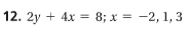 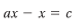 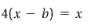 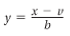 Notes: Ratio:  Rate:Problem 1: Comparing Unit Rates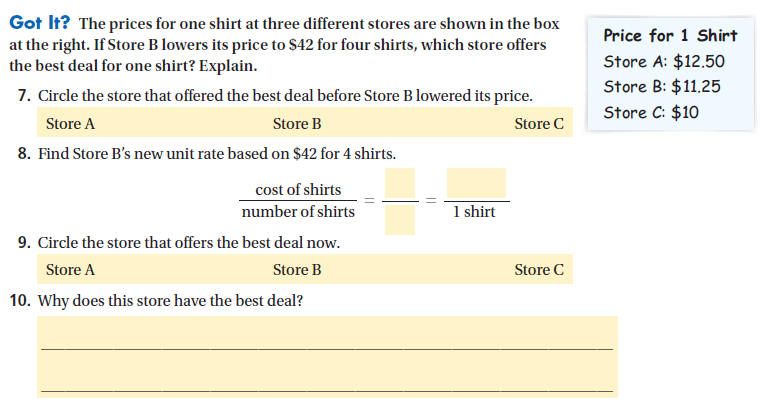 Conversion Factor:Problem 2: Converting Units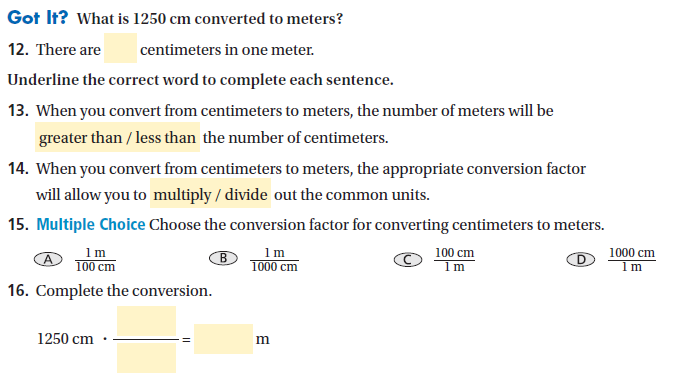 Problem 3: Converting Units Between Systems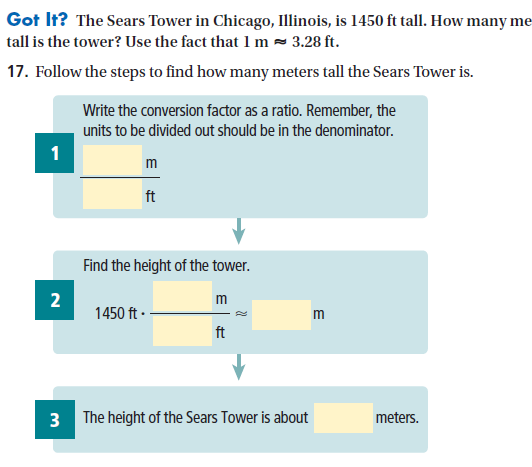 Problem 4: Converting Rates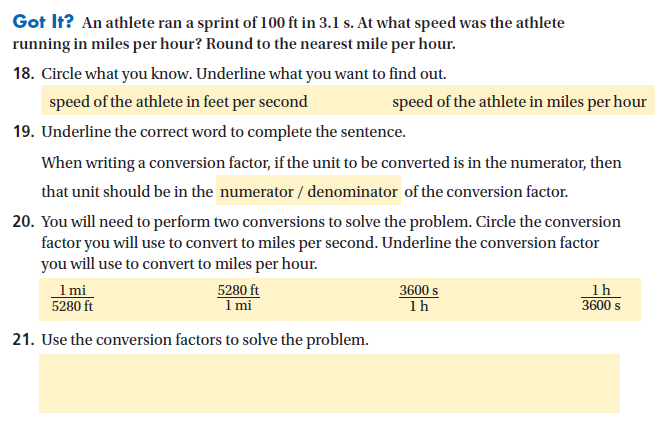 Let’s try this on our own…Problem 1: You are shopping for t-shirts.  Which store offers the best deal?	Store A: $25 for 2 shirts	Store B: $45 for 4 shirts		Store C: $30 for 3 shirtsWrite each price as a ration.  Then write the ratio as a unit to compare.Problem 2: What is the given amount converted to the given units?330 min to hours15 kg to grams5 feet 3 inches to inchesProblem 3: The CN tower in Toronto, Canada, is about 1815 ft tall.  About how many meters tall is the tower?  Use the fact that 1 meter = 3.28 feet.Problem 4: A student ran the 50-yard dash in 5.8s.  At what speed did the student run in miles per hour?